Patient Specific Direction (PSD) For Immunisation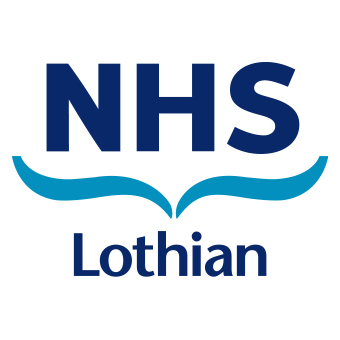 Name of Patient		__________________________CHI and DOB if under 12            _______________________________________Address			____________________________________	____________________________________Patient Phone Number	______________________________________GP Practice                		____________________________				________________________________________________________I confirm that I have undertaken an individual patient assessment and the above patient have consented to proceed with vaccination. I authorise for the above named patient to receive the following vaccination:and that this can be administrated by a Health Care Professional who has been deemed by the NHS board employer as  competent to administer vaccines The patient requires the vaccination due to _advanced kidney disease (work-up for dialysis / transplant) _Prescriber Signature /Print Name_______Qualifications/Reg No		_____________________Date				___________________________________Expiry date of this PSD	______________________________________Version 1. Sept 2022Review Date Sept 2023Name of Vaccination:	HBVaxProStrength of Vaccination40 micrograms / 1 mlDose40 microgramsFrequency0, 1, 6 monthsSite of injection/method of administrationIM injection